Publicado en Barcelona el 19/06/2024 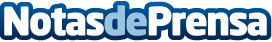 Empresas y Cambio Climático: nuevo evento de la Associació Catalana de FranquiciasEl pasado 13 de junio, la Associació Catalana de Franquicias organizó un desayuno informativo titulado "Empresas y Cambio Climático: cómo navegar en un mundo turbulento", en Norrsken House Barcelona. El evento reunió a representantes de varias empresas para discutir los desafíos medioambientales que enfrentan hoy en díaDatos de contacto:Dalila GarcíaRetail Network Development and Marketing Director at MBE+34 677 42 80 12Nota de prensa publicada en: https://www.notasdeprensa.es/empresas-y-cambio-climatico-nuevo-evento-de-la Categorias: Nacional Franquicias Finanzas Cataluña Logística Sostenibilidad http://www.notasdeprensa.es